RUSSIA PROVOKED EVEN MORE – TRICKERY, LIES, and THE BLAME GAME“U.S. Delivers Written Response to Russia Treaty Proposals; Russian Senator says "Washington is heading for direct confrontation and starting global confrontation"WORLD NEWSDESK 26 JANUARY 2022  Hal Turner Report 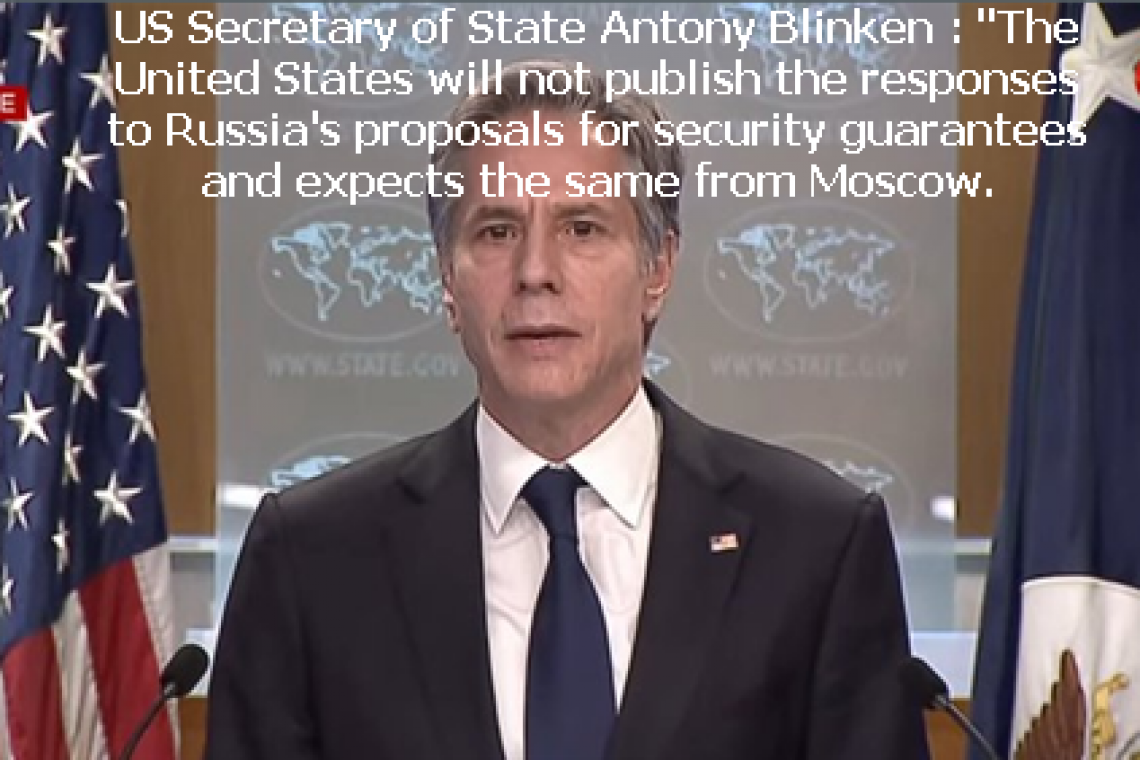      The United States has delivered its written response to Russia's Treaty Proposals regarding Russia's security concerns.  It appears things have just gone from bad to worse.  Russia Senator Dzhabarov says `U.S. response to Russian proposals shows Washington is heading for direct confrontation and starting global confrontation.’     Speaking publicly, US Secretary of State, Antony Blinken revealed the US response was delivered by Ambassador Sullivan, directly to Moscow. He went on to say the US is NOT MAKING PUBLIC what its response is, and expects the same from Russia.     Blinken began his remarks with a lie, by saying the US has delivered its written response "over a crisis instigated by Russia's build-up of troops on the Ukraine border."  That is factually inaccurate.      ***Ukraine built-up 80,000- 100,000 troops FIRST, along the borders of Luhansk and Donetsk, and Russia merely responded to that build up.     This is a fast-developing story. Additional details forthcoming, but the fact that the US written response has been made and delivered means the world is now -- at this very moment -- on the precipice of war. If Diplomacy has failed, only the Russians know that right now.  The world will only find out, once the order for Russian troops to begin moving, is given. Then, it's game-on.     So right this second, while you're reading this article, stop and take a look around the room you're in, or the place you're in. THIS is where you were when World War 3 started/or was avoided? Right this second, YOU are living actual history! UPDATE 4:35 PM EST --     COVERT INTEL is starting to come in about what the US response contained and what the Russian's initial impression is.  None of it is good.”Steven ben Nun: https://iConnectFX.com/view/f0f45452-...      Russia President Putin has been pushed too far by Biden and his son along with NATO agitators. But it's a war that could come to the shore of the US as Russia launches drones near our coast that are Nuclear-CapableSteven ben Nun backs up what I say here, because it is just FACTS.     Jeremiah 25:11-12, Jeremiah 50-51, Isaiah 13, Revelation 18 … “America’s Secret Destiny” is about over! Nimrod is among us, alive and well, given trillions of dollars for his take over, for his military.      Russia is moving its Iskander missiles into Cuba to position them towards the U.S. Several years ago, I wrote articles giving details about the Iskander missiles of Russia. The last article I wrote about Russia capabilities was showing their nuclear submarine capable of firing off 160 nuclear weapons being sought in the Manhattan Island area of Long Island Sound. “From Russian Subs…” #255 Mikvah of Present Reality/January 26, 2022.      Russia is well aware of what America is doing in provoking him and why. Putin is hoping that showing his abilities will cause America to back off and get out of his business. But tragically, it won’t cause America to do anything but continue to tell the lies, as they did before and long after 9/11, i.e. “it’s not us – it’s them.”          Steven ben Nun said “we’ve not seen anything like this since JFK was President with the Cuban Missile Crisis.”      Folks, JFK was probably our finest President – level-headed, taking care of business all too well, about to eliminate the CIA. Thus, his assassination and the after-math of lies and cover-ups and whitewashing! The blame game, i.e. it was a guy in an upper story room who shot him from behind. However, his head did not go forward but backwards. No, Kennedy was shot from a “grassy knoll” in front of the car, or even, as some now say, by the driver himself – was hit from the front. As truth unfolded, it became known that it was a CIA cover-up.      Now, we’re back to Cuba – with Russia and the Iskander missiles. But, as ben Nun says, it’s not going to be another stand-off with Cuba.      Putin is a master-chess champion – his moves are planned ahead for the goal of “check mate” on his opponent. I played enough chess to know that that logical reasoning works.      Bluntly, the U.S. is poking the “Russian Bear” to get the Bear to attack the U.S. The main watchmen out there now say the same thing.      Please refer to: “40 Clues and More…”/Present Reality … to see the details of Jeremiah 50-51 regarding the “end-time Babylon,” “mother” of the return of Nimrod – the once great and free U.S.A.      Ben Nun said: “When I talk about Joe Biden and Hunter Biden, you must understand that they are just pawns in the game – this is about a one world order scenario.”      Further down, I tell about Joe and Hunter having their fingers in the cookie jar of gas and oil profits from NATO in the Ukraine.      Yes Steven, you are right! And controlling the scenario now is Nimrod himself, the “Apollyon” of Revelation 9:11. World leaders know this. Please refer to the recent article: “He’s Alive on Earth, in Control, and Giving Orders to His Servants”/Mikvah of Present Reality. Keep these things in mind as you learn from the finest and proved-true alt-news truth-telling.               As ben Nun says, the world leaders who are working for the new world order are over the world’s national leaders, over all commerce and trade, over the finances of the world, over all wars. America has been a pawn for centuries of the Shabbtai-Frankist Plan.      Refer to the last few hundred pages of The Trigger by David Icke. I’ve followed this for so many years with Barry Chamish reporting, Rabbi Antleman reporting – so accurate – so very accurate. The first few hundred page of Icke’s classic exposure is who pulled off 9/11/2001. IT HAD ZERO to do with Arabs, with Al Qaeda, a U.S. creation, like ISIS, the Muslim Brotherhood, etc. and a man named Ben Ladin. Why Afghanistan? Well, that nasty Taliban had been burning U.S. heroin and opium fields in Afghanistan, so we had to do something, then blamed on Bin Ladin, and used as an excuse to send in our troops to stop the Taliban. The Taliban was created by President Carter to block an invasion by Russia.       Oh folks! We have been jerked around by lies and deceptions, all in a neat little package to make people feel sorry for us and justify our aggression.      Ben Nun said that Joe and Hunter Biden are getting a percentage of all the oil and gas sent into the Ukraine by NATO. So, they’re backing their interests by provoking war with Russia.      Russia, on the other hand, have their pipeline going into Germany and France. Therefore, Germany and France are loyal to Russia. It’s all about personal gain and not anything to do with caring about the lives of human beings.      Within my 21 articles under that Mikvah of Israel, Our Eternal Inheritance, to do with exposing reality of who is ruling who, it gets very clear as to the “why” of what is going on. Refer to: “Shocking Revelation! DNA Reality” #55.      Back in the late 1990s, I began tracing who is really ruling the world system. Who is at the top? Yahuwah let me know clearly, and the more I studied, the more I uncovered His Truth – and how they rule the world and have for centuries. Yahuwah, our Abba, always confirms what He says to us – always, always!!! Ben Nun, later on, clarified it further.      Remember! Russia backs Iran. So, there’s your tie-in. Israel has been provoking Iran for some time – inside Syria, and inside Iran - knowing they are the key to the war that is mandatory in order to bring about the new world order – mandatory thus says Lucifer and the Beast/anti-messiah.       Remember! The Beast will rule from Jerusalem. Thus, Israel is a world leader in multiple vaccinations of its citizens. We know what it does to hybridize humans. This is because the “Beast” will not live among full-blooded DNA-individualized human beings, created in the image and likeness of Yahuwah. This Nephilim has to have non-hybridized humans, animals, crops, and everything else, destroyed – done away with – or else he can’t feel comfortable controlling everything. You do understand his reasoning, don’t you? I’m being facetious i.e. meaning “treating serious issues with deliberately inappropriate humor.” Yes, we understand all too well don’t we?      Everything we’re seeing done on different continents is all about the new world order. It’s all about the reign of the Beast.      Ben Nun said his sources in the Pentagon told him that war with Russia would most likely come between 2023 and 2025. He said now, it appears, that it will be much sooner. Again, I have to chuckle a bit. It is so ludicrous – the big wigs setting dates. We must get His timing from Him, Yahuwah, for only He knows His own timing – and is sharing with those who are obeying Him.     The Rockefeller’s Deagle Report says that by 2025 there will be only 60 million left in America out of the now nearly 350 million. What does Rockefeller know that few know?      The Rothschild’s also, world rulers, and doing all they can to bring about the new world order, the return to the “Golden Age” before the flood when the fallen angels ruled. Israel is a vassal state of the inner-world Rothschild Empire, which includes the Vatican, which is under the world rulers of the Shabbtai-Tzvi Empire, consisting of the Illuminati, the Jesuits, the Ultra-Zionists (not religious), and the Scottish Rite above-33rd degree Freemasons. Yet, the land of Israel is still Yahuwah’s Land, and He is watching over it carefully. Many of the Palestinian Yehudim are born again believers. No wonder they’re kept in concentration camps.      The Illuminati Bloodline itself goes back to Nimrod. So, there you see the connection here in 2022 with world rulers, especially rulers in England and America.      Russia has a monstrous drone known as the Poseidon. It is a nuclear drone. Right now, not only are the huge Russian submarines capable of carrying 160 nuclear warheads near our east coast, but the Poseidon is ready to be launched also. [Ben Nun gets his info from his CIA former contacts as well as Pentagon contacts, and Israeli contacts, and Iranian contacts. No wonder he’s a target here in the US.]     Ben Nun: “Because of their size, he said, the subs are very difficult to track.”     Refer to my last article of January 25th, under the Mikvah of Present Reality is: “From Russian Subs Off the U.S. Coast…” It informs you of how the U.S. military has recently tried to track a Russian submarine in Long Island Sound a few days ago, knowing it was there, but they couldn’t find it. See the map included.      Oh, by the way, the Poseidon drone is known as a “doomsday” weapon. With it so close to the U.S. and the Iskander missiles in Cuba now, we’ve got a set-up that requires the wisdom and strength of another KJK. However, as Yahuwah was guiding JFK at that time, He is in control now!       As I’ve said so many times, as in Genesis 6:1-4, “…those who are also flesh” were given 120 years upon their return, to set up their world government, bring on their Leviathan (Revelation 13), and destroy the earth – or try to. That began with the return of the incarcerated fallen angels after the flood for their short time before their end in the lake of fire. That 120 years began in 1896 upon their return and ended in 2016. I give quite a bit on information on this in my two podcasts of Genesis 6 under “Audio Teachings.”      Listen to what Yahuwah said in Genesis 6:3-4: “And Yahuwah said, `My Spirit shall not strive with man forever in his going astray, for he is also flesh, and his days shall be one hundred and twenty years. The Nephilim were on the earth in those days, and also, afterwards when the sons of Elohim (fallen angels) came into the daughters of men and they bore children to them.”      Remember, “in the days of Noah,” he and his family were the only full-blooded humans left on earth. Thus, “man” whom spoke of the Nephilim, part flesh, part fallen angel, who drowned in the Flood. After the Flood, the breeding between fallen angels and human women began again. After 1896, the breeding between fallen angels and human women began again. The earth is covered with them now.      Enoch was given a 70-generation prophecy/4,900 years, which ended in 1896. From that point, the fallen ones began giving mankind all the technology of war, transportation, communication, and immorality, that they had in operation before the Flood. Refer to: “Enoch’s 70 Generation Prophecy, 1896, and the Historic Spring Equinox of 2020” is #57.0/Mikvah of the Great Adventure.      Remember, Nimrod was also known as Osiris, also known as Horus, also known as Apollo, or Apollyon (Greek) or Abaddon (Hebrew) (Revelation 9:11).      Apollo was the “father” of the Olympics, which began in Delphi, but later centered from Mount Olympus. Every Olympics begins with the lighting of the Olympic torch, which is carried through the nations to the site of the games – winter or summer. Before the lighting, the High Priestess of Apollo, prays the prayer of the Cumaean Sibyl who “prophesied” the return of Apollo.      Refer to page 7 of “Urgent Report Update…” #80.0/Sept. 12, 2021/Mikvah of Preparation, for the prophecy of the Sibyl, and regarding the article with the pictures of the High Priestess – it’s not posted, but you can ask for it.      The first modern Olympics began in 1896 – honoring Apollo/Apollyon, and calling for his return – which is the calling for Nimrod. As in my article “America’s Secret Destiny”/Mikvah of Present Reality, I share with you from chief Scottish Rite Master Manley P. Hall’s book The Secret Destiny of America, how America was chosen to be the one to bring forth the world ruler, Nimrod, and his portal-opening tower, returned to power. I’ve told many times recently about the exhuming of his body in Iraq in 2003, and the finding of the plans for his tower which were given to CERN to open portals, doorways, stargates, into the cosmos, other dimensions, and into the underworld.     All of this is behind the now DEFCON 2 rating of potential WWIII. We know from the Pike-Mazzini Plan of 1871, which gives plans for WWI and WWII, that WWIII is designed to bring in the new world order. So here we go.      Refer to: #59.0 Mikvah of Israel, Our Eternal Inheritance AND ALSO #55: “Shocking Revelation! DNA Reality!…”      Might as well take a deep breath and take in the exposed truth that is out there, but hidden by those who want to control the thoughts of mankind to their advantage. Truth exposes them, so they hate it.     Ben Nun said, quoting a Russian news source, that “Putin is beyond the intellectual state, and is now in an emotional state.” Do you blame him?      In other words, Putin has exhausted all reasonable solutions – simply asking that the U.S. and NATO respect his nation’s borders, which the U.S. and NATO have not done! They have provoked him on his own national borders. Thus, Putin, a man not involved with the game-playing of the globalists, is now frustrated, provoked, and angry.      The Bear has been poked all too much and is rising up. But, come on – what the U.S. has done, and the lunacy of Biden’s statements – like “we’re going to levy more sanctions on Russia – has put Putin over the top - talking is a time-waster.       We read in Jeremiah 50-51, that the final Babylon, the final appearance of Nimrod’s goals, the resting home of Nimrod’s return, that America is attacked by great nations from the North, and many other nations with him. Yes, Russian troops are also in the U.S. as are massive amounts of Chinese troops. It will be an attack that will instantly kill multi-millions of Americans, and then the troops inside will kill by other means and take all we have as plunder… they’ve been quite open about it.     I go back to the story of my friend’s sister who got out at a gas pump to pump gas into her car, and 2 men on motorcycles came up to the pump on the other side. She noted they did not look American, so she asked them where they were from. They said “Russia.” She then asked “why are you in the U.S.?” Their reply: “We’re here to kill American citizens.” Conversation ended.    Do you remember the movie “The Philadelphia Experiment”? Russia, Iran, and China have that technology – to cloak planes, cloak submarines, cloak ships, cloak weaponry also. I know that the U.S. has the ability to cloak planes – but is it up to the level of technology that Russia, Iran, and China have? Most likely not. The U.S. weaponry technology is near 20 years old – including nuclear warheads, which are old now. Russia spent much money refurbishing all of their old nukes to make them 1st class. The U.S. has not done that. In fact, the U.S. weapons of war are pitifully inferior to those of Russia, China, and Iran.      Iran sent a missile into Israel in retaliation for the murder of General Soleimani, which landed near the Israeli nuclear storage in Dimona. They covered it up by saying “it was a mistake.” That missile was cloaked. It did damage to Israel’s oil refineries.      ***Steven ben Nun’s sources told him that if the war begins, it would begin in winter, since the need for heating is so high. As said before, NATO provides gas and oil to the Ukraine, and Joe and Hunter Biden get a financial kick back from that – so they are protecting their “investment.” He said it could be the winter of December 2022, or this winter the northern hemisphere is in NOW.       U.S. Intelligence Agents are saying they are trying to get Israel to not start the war with Iran at this point. The last President of Iran was a Freemason – it’s all tied to the world rulers. Israel is a major nuclear power as is Iran. The whole Middle East is in danger if these two go to war. Under the cloak of distraction – China will hit Taiwan and whoever else they want to hit in their war-desire.      America has been the world leader in starting wars and funding both sides to make money from both -- from the time the fallen ones returned 1896– America received all their instructions – i.e from WWI on. We have been the blood-lust nation of Satan from our inception in the early 1600s: America, mother of Nimrod’s return. Now America has given birth to her son, so all the people are now disposable.      Thus, the lies continue – to blame all on Russia, as we now provoke WWIII and lead the nations in cheering us on.      However, our reputation is known well by the nations, i.e. we are the war mongers – the blood of hundreds of millions of people are on our hands. We have stuck our nose in Russia’s business, just as we stick our nose in the business of many countries to provoke them and take them over, or down, or use them to take more nations down, like we’ve done to Iraq and Syria, and Afghanistan, etc.       Because of the spirit of Nimrod resident in America from its earliest history going back to ancient Egypt, and its history of the ancient giants from the time of Moses, America is compelled to spill the blood of the innocent - from babies in the womb to babies out of the womb, to children, to young people, to adults. We are the great sacrifice nation to Satan – the “Amurika” – the Quetzalcoatl: the “land of the plumbed serpent.” The archeological proof is overwhelming!       Years ago, the Iranian leader called Israel “little Satan,” and America “big Satan.” In reality, they were right. America and Israel have teamed up for using Iran, the 7th nation America said they had to take down before the new world order (George Bush Jr to Gen. Wesley Clark), as a bad guy to provoke their take down.       Israel has been bombing Iran inside Syria and now inside Iran itself. I would say that Iran has been very, very patient. They know what about the CIA-Mossad partnership--used to bring about 9/11 NYC, and now to set Iran up for destruction.       The U.S. Presidents, most of whom came from the “Illuminati Bloodline” going back to Nimrod, have sacrificed our own people, as well as sacrificed the people of all nations in our 70 years allotted to us by Yahuwah. We have been the great experimental laboratory for mind-control - the destruction of the human soul, body, and spirit in total. Our “Christianity” has become foreign to the real truth of Yahushua as written in the Word. Ease and comfort, prosperity, convenience, security, pride and arrogance – this has been the promise to the world. Now, it is dying and the world’s people are taking notice.      We have been the world’s leader in abortions, financing world abortions, sex trade traffic in children and adults/pedophilia, drug trafficking, trafficking of violent music and violent movies, vile and filthy movies spreading the portrayal of evil worldwide, the perverter of all that is pure – food, water, air (chem.-trails), and purity of mind and emotions. We are the Satan-nation of earth, housing the U.N. – Satan’s lead helper. Why else would “Lucifer” in Antarctica be mainly summoning the leaders of the U.S.?       Yes, I have been a loyal and patriotic citizen of America all my life, not breaking its laws, being proud of being a citizen of it – but I can’t deny truth for sentimentality’s sake.      How horribly tragic that its citizens have been so mind-programmed by those experimenting on them for at least 200 years that they remain loyal to their programmers who now want them all dead. Most Americans believe what their leaders tell them, just as most Germans believed Hitler’s propaganda machine.      Our evil has infiltrated all nations of earth – except perhaps Russia and China who have their own brand of evil. Yet, in their evil, they are more righteous that the “great pretender” nation – the fake righteous nation who is controlled now by the very Beast it was created to return – Nimrod/Apollyon – Revelation 9:11. 9/11/2001 the beginning      So, this is all about “drawing fire” so we blame Russia, and China, and Iran, and North Korea, Germany, France, and Venezuela, Cuba, etc. for our demise – when our leaders have stepped aside for the kill.      How terrible that we blame Russia for what our leaders intend to do!      Putin is outside of the Globalist Elite. Putin does not want world government. He is not a Globalist. Russia, in 2021, had a bumper food crop. They got completely out of debt as a nation. They have built bunkers for most all of their people, stocked with food and water – especially under Moscow. Russia has upgraded all their old weapons and make them “like new.” They are 20 years advanced in weaponry technology from the U.S. and NATO. Their hypersonic missiles are 20 years ahead of any missiles America has. Their electromagnetic warfare weapons have already been demonstrated to the take down of a few F35s. Putin also, like Iran, has been patient. Why is America poking into Putin’s business? Ukraine is a very corrupt country. They made the first move to antagonize Russia, by infringing on Russia’s borders. Joe and Hunter Biden have made a lot of money supporting Ukrainian corruption, being involved in it. Surely, Blinken knows this. He is the U.S. Secretary of State!!!      “Blinken” is “blinken dangerous” - a poisonous viper in the weeds. He’s a liar, and Putin knows it. But ignorant Americans don’t know that, so are thinking of Russia and Iran as evil. No, it is America and Kazar-controlled Israel that are evil.      Well folks, I’ve given you loads of inside information to help you see what is really behind all of this war propaganda. All Putin has asked of America is to stay away from their borders. Really – is that so hard to agree to? My last article before this one under Present Reality goes into more.       It is real! I just advise you to stop listening to public news – it’s 99.000 propaganda and lies, also it’s a “mind-control” device, a “spy” device as well. I’ve not had a T.V. since 1999, and I don’t want one. Also, I advise you to not “surf the web” or spend much time on “YouTube.” They have taken off almost all truth-tellers.      All that goes into our mind now has to be approved by Yahuwah’s Spirit, and led by Him. All of our thinking, reasoning, and activities, must be submitted to Him – leaving ourselves open for His rebuke, His “don’t do that,” or His “do that.”         Yahuwah controls the timing! Just know that in my article #151 Heart of Elohim “Speedily, Quickly, No More Delay…” I show you what means when He says in Revelation, “I come speedily.” Once the events of Revelation begin, and they have, and are compacting, it will have a speedy and quick conclusion.In His love, shalom, YedidahJanuary 27, 2022